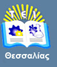 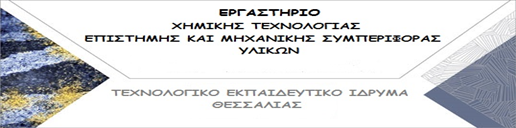 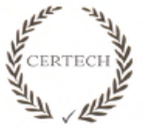 ΤΜΗΜΑ ΠΟΛΙΤΙΚΩΝ ΜΗΧΑΝΙΚΩΝ Τ.Ε.                     Tel. / FAX: +0302410684333                  ΕΝ ISO 9001:2008                                                                                                      E-mail: domika-cel@teilar.gr                      Νο: 14/1851                                                                                          ΥΠΕΥΘΥΝΟΣ: ΞΕΝΟΦΩΝ ΣΠΗΛΙΩΤΗΣ, Καθηγητής ΑΝΑΚΟΙΝΩΣΗΗ εμβόλιμη εξέταση για το Εργαστήριο “Δομικά υλικά – Τεχνικές & Μέθοδοι Χαρακτηρισμού και Ελέγχου” θα διεξαχθεί την 17-6-2015 στο Μ. Αμφιθέατρο.  Ώρα διεξαγωγής 10:00 – 12:00.Εκ του Εργαστηρίου